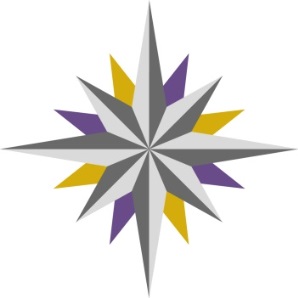 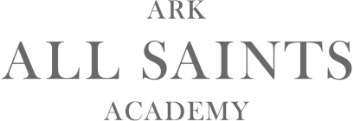 Job Description: Peripatetic Music Teacher- PianoReporting to: Head of Music  Start date: September 2018 Salary: £25 per hour Hours: 8 hours per week (can be spread out)Contract: Self-employed/ Contract for services The Role You will be joining a busy music department. Music is a highly valued part of the school and a large number of scholars receive instrumental lessons. There are 30 plus scholars in years 9-11 studying GCSE Music. We hold termly concerts in school as well as participating in music events across the Ark network.A flexible teacher of predominantly piano is required to ensure that GCSE scholars are prepared for their exam performances whilst also inspiring love of music in the lower years of the school. Key responsibilities Deliver 25 minute lessons to group and individual scholarsPrepare scholars for ABRSM exams (as required)Prepare scholars for the Edexcel GCSE Music Performance examsAccompany school concerts and servicesTeach notation as part of the lessonsSupport in GCSE Music lessons to improve the ensemble skills of scholarsSuggest appropriate repertoire aligned to the Edexcel GCSE syllabusTo provide a nurturing and stimulating classroom environment that helps pupils to develop as learners. To maintain/establish positive behaviour for learning across the whole Academy. To support pupils in the acquisition and development of learning dispositions and positive character traits. To provide stimulating and enriching extracurricular opportunities for pupils and potentially for members of the wider school community. To be active in issues of staff and pupil welfare and support. To demonstrate a commitment to Equality of Opportunity for all members of the Academy’s community. To engage in the life of the academy. Academy Culture To help create a strong academy community, characterised by consistent, orderly behaviour and caring, respectful relationships. To help develop an Academy culture and ethos that is utterly committed to achievement. To demonstrate a commitment to equality of opportunity for all members of the Academy’s community. To actively promote the Academy at all times. To contribute to discussions at meetings. Other To play an active part in the development of the pupils though positive interactions with them and direct support of their learning. To undertake any other responsibilities as directed by the line manager/Principal. To uphold all Academy polices with consistency and diligence. Person Specification: Peripatetic Music TeacherEssential SkillsThe ability to teach piano to at least Grade 6 standardGrade 8 Piano or equivalent Have a Degree in Music or equivalent Performance experience A confident accompanistBe able to select repertoire which will challenge and inspire scholarsPrevious experience teaching in a secondary schoolThe ability to read musicDesirable SkillsKnowledge of the Edexcel GCSE Music SyllabusExperience of preparing scholars for ABRSM examsThe ability to play other instruments to Grade 5 standard (most useful would be guitar and drums)Experience of leading ensemblesBeing able to write lead sheets/simplified notation Knowledge of a sound desk and P.A equipment Behaviours The ability to inspire and enthuse pupils about music, singing and instrumental playing A commitment to teaching improvisation A commitment to supporting with concerts and musical events Passion for the subject High expectations for accountability and consistency Vision aligned with ARK’s high aspirations, high expectations of self and others A firm and constant belief in the unlimited potential of every pupil and a commitment to inclusive educational provision Motivation to continually improve standards and achieve excellence Commitment to the safeguarding and welfare of all pupils and providing equality of opportunity The ability to enthuse and inspire others The ability to consistently deliver outstanding lessons Effective and systematic behaviour management, with clear boundaries, sanctions, praise and recognition Excellent communication, planning and organisational skills Demonstrates resilience, motivation and commitment to driving up standards of achievement Acts as a role model to staff and pupils Commitment to regular and on-going professional development and training to establish outstanding classroom practice The ability to develop positive relations with pupils and adults The ability to work effectively alone and as a part of a team Excellent listening skills Strong interpersonal, written and oral communication skills and ICT skills Strong organisational and time management skills The ability to take personal responsibility, a readiness to reflect and self-evaluate, and the ability to change, develop and improve Confidence and self-motivation The ability to work well under pressure High levels of honesty and integrity A sense of humour and desire to have fun Other This post is subject to an enhanced Criminal Records Bureau 